Online MTech Program (2021-22) Department of Electrical Engineering 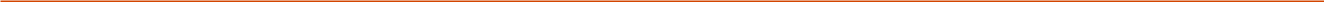 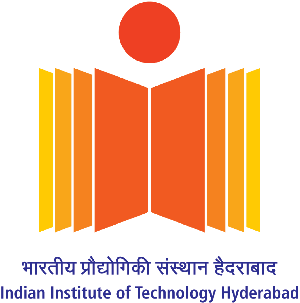 IIT Hyderabad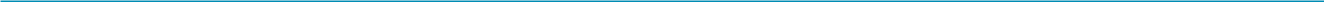 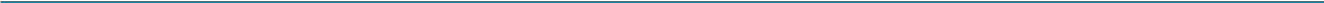 Web: http://ee.iith.ac.in 	Contact: iith_ee_mtech_admission@iith.ac.in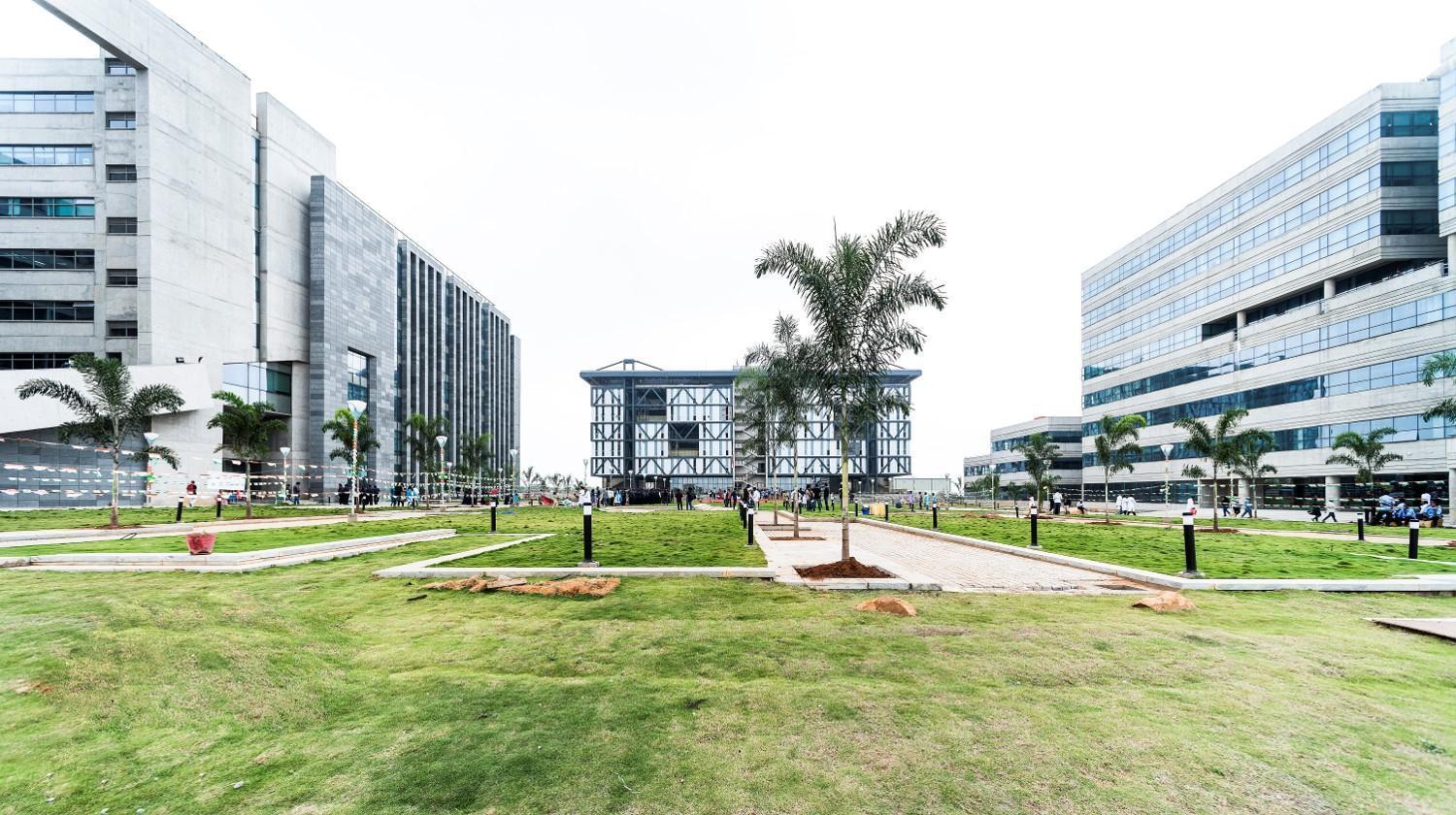 Program OverviewOpportunity for online MTech program for working professionalsSelection via written test/interviewDuration of the program: Four semestersNo difference in curriculum and degree to be awarded between MHRD funded and Online MTech candidatesNon subsidised Program - No fellowship (even for GATE qualified students)Open for B.Tech/B.E degree holders having a first-classGATE qualification is not mandatoryTotal Credits to be completed: 48 – 50 CreditsConversion to MTech (TA-MHRD)/MTech (RA-MHRD) or vice versa is not allowedAvailable MTech Programs and Eligibility to applyBE/B.Tech. with first-class (60% and above) and below disciplines.Indian Institute of Technology HyderabadIIT Hyderabad is one of the fastest-growing institutes in India and one among the 2nd generation of IITs started by the Govt. of India in 2008. As of date, IITH offers 10 B.Tech programs, 21 M.Tech programs, 3 M.Sc programs, 5 M.Phil programs, 1 M.Des program and Ph.D. programs in all branches of engineering, science, liberal arts and design. The very foundation of IIT Hyderabad is based on research and innovation. The vibrant research culture is evident from the number of patents and publications that IITH is generating. The institute has about 230 faculty and 2,500 students. Electrical Engineering Department OverviewThe Department of Electrical Engineering is the largest department at IIT Hyderabad with 218 B-Tech students, 124 M-Tech students and 167 PhD scholars. We have a team of 32 dedicated and dynamic faculty members (30 fulltime + 4 visiting). The Electrical Engineering department is known for its rich industrial collaborations and sponsor projects, across all departments in IIT Hyderabad. Please visit https://ee.iith.ac.in to know more about research facilities, laboratories, MTech curriculum, and research area of various faculties.Online M.Tech. ProgramIn view of the high demand in industries and research organizations for the highly skilled professionals and experts in specific domains, IITH had started an All course MTech program (ACM). After the success of the ACM program, the institute has further revamped it to Self-sponsored MTech program in 2020 to bring it at par with the regular MTech Program, to benefit the students. Now, the institute is taking this even further with the online MTech program that is tailored to the needs of working professionals.MTech ProgramsFor the 2-year Online MTech program, candidates can select one of three programs at the time of application.Fee StructureRefer https://www.iith.ac.in/academics/fee-structure/ for program fee structure. NoteThe department reserves the right to set any cutoff for the shortlisting of MTech applications. In addition, the department has all the rights to withdraw seats and not select anybody if no appropriate candidates are found. Mere eligibility does not imply that the candidate would be necessarily shortlisted for the written test/interview.M.Tech BE/B.Tech DisciplineWritten-Exam SyllabusMicroelectronics and VLSIEE/ECE/EI or equivalentEC Gatehttp://gate.iitd.ac.in/Syllabus/EC.pdfMicroelectronics and VLSIResearch areas: VLSI/ULSI IC and system design, Nanoelectronics, Nano bio sensors, gas sensors, Nanophotonics, metamaterials, optoelectronic devices, 3DIC, MEMS-ASIC integration, Flexible electronics, Embedded systems, Analog, digital and mixed signal VLSI, Energy harvesting, ICs for wireless communication, Integrated microelectronic devices